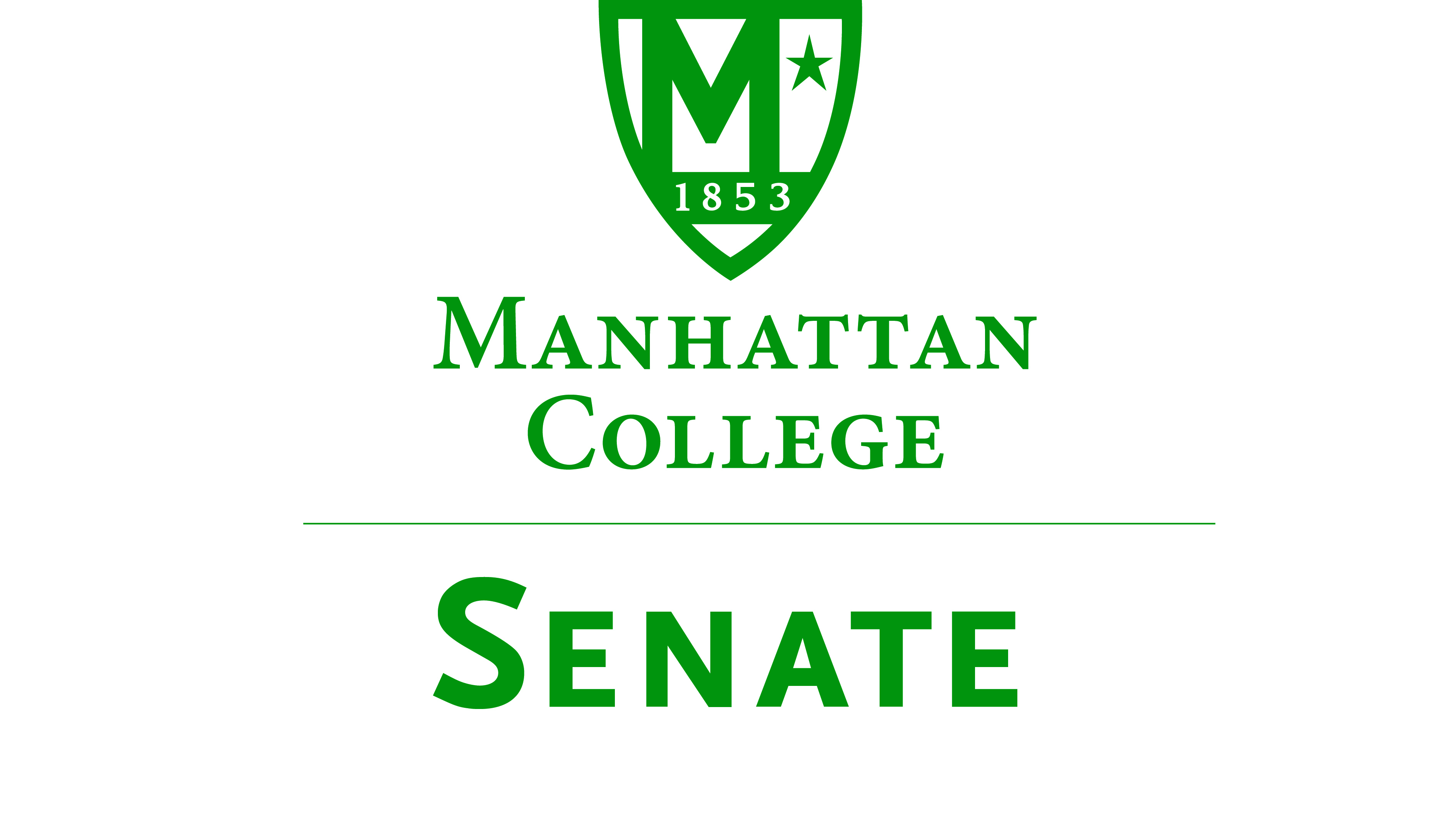 Tuesday, February 17, 2015 | 3:30pm | Meeting Room 5C, Kelly CommonsMinutesIn Attendance:  Amy Handfield, Andrew Greene, Constantine Theodosiou, Giancarlo Schillaci, Goli Nossoni, Jawanza Clark, John Leylegian, Kevin Hill, Kimberly Hickey, Kudret Topyan, Margaret McKiernan, Matthew Jura, Michael McEneney, Patricia Sheridan, Paul Droubie, Peter McCarthy, Richard Satterlee, Sonny Ago, William Merriman.Absent: Alex Shalian, John Tudisco, Kyle Karp, Ming Hsu, Monica Horan, Patrick McCann, Syrita Newman, William Casey, William Clyde.Roll was taken.  Quorum was met.  Meeting called to order by Speaker Droubie.The Agenda for the February 17, 2015 meeting of the Senate was approved.Speaker Droubie noted that in the November 18, 2014 Minutes, Senator McEneney’s absence should have been noted as excused.  The change was noted and the updated Minutes were subsequently approved.Speaker Droubie read an excerpt from p. 50 of the “Green Book.”Speaker’s Report: Speaker Paul DroubieThere might or might not be a Senate meeting in April (Agenda Committee will meet to discuss, and get back to the Senate).The Senate is not just for disseminating information (from President, VP Finance, et. al.).  The Senate can pass motions of importance to campus.  The Senate can speak for the campus community.Issue to consider: Talking about the recent increased emphasis on online education at Manhattan College.Presentation on Athletic Department Finances from VP Finance Michael Masch.MC is a Division I college in the NCAA (so it competes at the top rank)NCAA requires that colleges prepare a financial report on athletics (which is prepared by auditors) “NCAA Agreed Upon Procedures Report.”  For this report, the auditors do not test as much as they would for the budget of the entire college.Note that in the Athletics Financial Report (see scanned document in Senate Folder), the revenues do not equal the expenditures – Athletics is intended to be funded out of the general revenues of the College.There are Title IX concerns – there must be equity in opportunity to participate and actual participation in athletics, regarding Men’s vs. Women’s sports.One has to be careful when looking at the numbers in the Athletics Financial Report.  Some of the aid to student athletes is need-based, and some of the aid is merit-based.  Also, student aid is a discount to tuition.The real expenditure for Athletics is therefore closer to $6 million (without financial aid to athletes).The Indirect Facilities and Admin report is how much of the entire cost of running the college goes to athletics – this is really an estimate.  Most of the rest (without aid and facilities) actually represents the cost of running the Athletics Program.The level of aid is dictated by the NCAA or MAAC, and MC is obligated to live with those decisions.The largest cost is for staff, coaches, transportation.Revenues include ticket sales (not much), money from NCAA (portion of conference revenues), indirect facilities (MC would have the same campus without Athletics).Last year’s total college expenditures were roughly $109 million, with a net of about $6 million to Athletics (roughly 5.5%-6% of total budget to Athletics).About 13% of undergraduates participate in athletics.The current offering of sports is reasonably stable – do not expect any changes.Senator Hickey asked what the College is planning with regards to the recent decision that allows colleges to pay athletes.VP Masch responded that if MC pays athletes, something else in the budget would have to be cut.  MC is a “frugal” institution, and it does not have a plan for paying athletes.Senator Hickey asked what the aid for athletes is compared to aid for non-athlete students.VP Masch replied that total financial aid is over $45 million.  The report does not include need or merit based aid to athletes.  Very few athletes are on full scholarship, and not every athlete receives a scholarship.Speaker Droubie noted that the roughly $6 million net to Athletics comes from general operating (tuition, and student charges).  Speaker Droubie asked if MC has looked at a cost/benefit analysis of moving to Division III.VP Masch replied that no such analysis has been done.  Only a handful of institutions actually make money on athletics programs.  Some in the MAAC spend more on athletics than MC, and some spend less, but MC is “at the lower end of the spectrum.”Reports from the Standing CommitteesEducational Affairs Commission (EAC): Senator Kevin HillPlease find the Minutes of the EAC meeting online in the Senate folder.Online course evaluations pilot in the fall had a 75% response rate from students.  There is expected to be a full roll-out of online evaluations in Fall 2015.  It was suggested that the pilot extend into Spring 2015, and have a full roll-out sometime in Summer 2015.Campus Life Committee: Senator Sonny AgoThe committee has been reviewing concerns that students have had.Students have felt unsafe in the pathway from Horan Hall into the Library.  Director of Public Safety assures there is a Blue Phone there, and adequate lighting.Director of Public Safety Juan Cerezo would like to have more cameras on campus, would like to have an external PA system, would like to have more exercises (such as possibly a drill for active shooter on campus).  8th floor Horan needs a swipe system.There was a proposal to create a voluntary neighborhood watch.There were concerns about inadequate lighting from Draddy to MC Parkway.Andrew Weingarten from Residence Life reported to the committee.The issue regarding garbage piling up in the garbage rooms in Horan should have been resolved.  Housekeeping hours were changed.There is a concern about there being no true walls in Overlook – the dividers cause a situation with too little privacy.Possibly start thinking about additional apartments or a building.The condition of Overlook causes students to think about moving off campus after junior year.Improvements are taking place in Overlook: new elevators, new hardwood flooring, new fire alarms.Speaker Drobie brought up issue of fundraising by student groups on campus – groups have to give back a certain percentage of what they make to campus life.  Why should they have to give money to campus life from their fundraising on campus?  Senator Ago replied that the committee will investigate this issue.Old BusinessThere was no old business.New BusinessSpeaker Droubie urged the Senate to be pro-active.  The Senate can forward positions and statements to the administration and the Board of Trustees.Adjourned at 4:45 pm.Respectfully submitted by M. Jura.